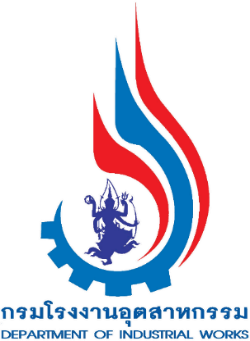 เอกสารผลงานโดดเด่นเรื่อง	 …………………………………………………………………โดยชื่อ  -  นามสกุล...................................................ตำแหน่ง..................................... ระดับ................กอง/ศูนย์/กลุ่ม/ฝ่าย.....................................กรมโรงงานอุตสาหกรรมเอกสารผลงานโดดเด่นนี้เป็นส่วนหนึ่งของการสมัครคัดเลือกบุคลากรภาครัฐเพื่อรับทุนรัฐบาล ประจำปีงบประมาณ พ.ศ. 2567(ทุนสำหรับผู้ที่ได้รับการตอบรับให้เข้าศึกษา/ฝึกอบรมจากสถาบันการศึกษา)ทุนประเภท.......................................  หน่วยทุนที่.....................  สาขาวิชา...................................................เอกสารผลงานโดดเด่นเรื่อง………………………………………………..1. ระยะเวลาการดำเนินการ2. ความรู้ ความชำนาญงาน หรือความเชี่ยวชาญและประสบการณ์ที่ใช้ในการปฏิบัติงาน3. สรุปสาระสำคัญ ขั้นตอนการดำเนินการ และเป้าหมายของงาน4. ผลสำเร็จของงาน5. การนำไปใช้ประโยชน์/ผลกระทบ (ระดับประเทศ/ระดับกระทรวง/ระดับกรม)6. ปัญหาและอุปสรรคในการดำเนินการ7. การเผยแพร่ผลงาน (ถ้ามี)8. ผู้มีส่วนร่วมในผลงาน (ถ้ามี)		ขอรับรองว่าผลงานดังกล่าวข้างต้นเป็นความจริงทุกประการ			(ลงชื่อ)			(	 )			/	/	